Publicado en Alcalá de Henares, Madrid el 01/10/2018 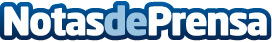 Viasat Group adquiere Grupo Detector, afianzando su presencia en el mercado español de servicios telemáticosLa compañía de servicios telemáticos italiana, Viasat Group anuncia hoy la adquisición del 100% de Grupo DetectorDatos de contacto:Departamento de prensa MobileFleet918796749Nota de prensa publicada en: https://www.notasdeprensa.es/viasat-group-adquiere-grupo-detector Categorias: Internacional Nacional Finanzas Telecomunicaciones E-Commerce Recursos humanos http://www.notasdeprensa.es